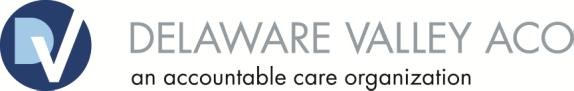 Care Coordination Referral Form                                                                       Send to:  CareCoordRefer@dvaco.orgPhone:  (610) 225-6277                                                                                      		 Or Fax:        (484) 476-9003FormRX001  12.30.15Patient InformationLast Name:      First:      Middle Initial:        Date of Birth:      Sex:  M	   F            City:      State:      Date of Patient’s Next Appt:      Primary Care Provider:     Contact information for Patient or Care Giver:      Reason for Referral    2 or more inpatient admissions within the last year               Chronic pain, exhausted resources    Hospital readmission within 30 days of DC                               Other:      2 or more ED visits within the last 6 months    Significant impairment in 2 or more ADL’s     Inadequate support system    Behavioral health condition    Active substance abuse or dependence    Medication adherence issuesInterventions Already Tried:Goals:Follow-Up InformationImportant:Please attach the following items to this referral formCurrent Medication ListMost recent physician clinic note and/or hospital discharge summaryMost recent laboratory data- including disease specific markers, such as HgbA1C, lipid profile, ejection fraction, etc.Name of Person Making Referral:     Contact Phone    Email: To be Completed by DVACOCare Coordinator Assigned		Phone:  		 Date of Review	Contact email		 